AANVRAGERNaam: ……………………………………………		Voornaam: ………………..…………………………….….Straat:……….……………………………………………………………………………………………   Nummer:……………….…Postcode:…………………. Gemeente:………………………………………………………………...……………………………..Telefoon: ……………………………………………		GSM: ………………………..…………………………….….Fax: ………………………………………………….		e-mail: ……………………...…………………………………FACTURATIEGEGEVENS (indien deze afwijken van de aanvrager):Naam: …………………………………………………………………………………………..…………………………………...Straat:……….……………………………………………………………………………………………   Nummer:……………….…Postcode:…………………. Gemeente:---……………………………………………………………………………………………..Telefoon: …………………………………………….		GSM: ………………………..…………………………….….Fax: ………………………………………………….		e-mail: ……………………...…………………………………BALLONType: ……………………………………………………..		Inschrijvingskenmerken: ………………………………….……Luchtwaardigheidsbewijs nummer: ………………………………………..       	Geldig tot: ………………………..……………..BALLONVAARDERNaam: …………………………………………………………………………………………………………………….………….….Vergunning nummer: ………………………………………		Geldig tot: ……………………………….…………..GEGEVENS BETREFFENDE DE VLUCHTPlaats(1)(2)Gemeente		Adres of geografische coördinaten (graad, minuten, seconden)……………………………………….	…………………………………………………………………….……………………………………….	…………………………………………………………………….……………………………………….	……………………………………………………………………..Voorziene tijdstip opstijgen (1)(2):Datum: ………………………	uur (UTC): …………………………………..Datum: ………………………	uur (UTC): …………………………………..Datum: ………………………	uur (UTC): …………………………………..Maximale hoogte van de vlucht: ………………………………………………………………………Wordt tijdens de vlucht reclame gevoerd: JA / NEEN(3)Worden tegen betaling passagiers vervoerd: JA / NEEN(3)DATUM: ……………………..			HANDTEKENING: ……………………………………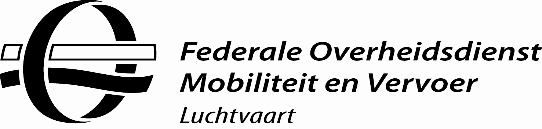 Aanvraagformulier indienen bij hetDirectoraat-generaal LuchtvaartDirectie Luchtruim, Luchthavens en SupervisieLuchthavensCity AtriumVooruitgangstraat 56 – 1210 Brussel: 02 277 43 11BCAA.Airports@mobilit.fgov.beAanvraagformulier indienen bij hetDirectoraat-generaal LuchtvaartDirectie Luchtruim, Luchthavens en SupervisieLuchthavensCity AtriumVooruitgangstraat 56 – 1210 Brussel: 02 277 43 11BCAA.Airports@mobilit.fgov.beDIRECTORAAT-GENERAAL LUCHTVAARTOPSTIJGEN VAN EEN VRIJE BEMANDE GASBALLONToelatingsaanvraagDIRECTORAAT-GENERAAL LUCHTVAARTOPSTIJGEN VAN EEN VRIJE BEMANDE GASBALLONToelatingsaanvraag BTW-nummer*: ……………………………..………………………….* Kruis één vakje aan Ondernemingsnummer*: ……………………………..………………………….* Kruis één vakje aan Rijksregisternummer*: ……………………………..………………………….* Kruis één vakje aan BTW-nummer*: ……………………..……………………….………….* Kruis één vakje aan Ondernemingsnummer*: ……………………..……………………….………….* Kruis één vakje aan Rijksregisternummer*: ……………………..……………………….………….* Kruis één vakje aan